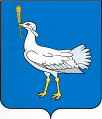 РОССИЙСКАЯ ФЕДЕРАЦИЯМУНИЦИПАЛЬНЫЙ  РАЙОН    БОЛЬШЕГЛУШИЦКИЙ  САМАРСКОЙ  ОБЛАСТИ       АДМИНИСТРАЦИЯ  СЕЛЬСКОГО  ПОСЕЛЕНИЯ    БОЛЬШАЯ ДЕРГУНОВКА______________________________   ПОСТАНОВЛЕНИЕ   от 27 февраля  2017 г.  № 11 О внесении изменений в Постановление  Главы сельского поселения Большая Дергуновка муниципального района Большеглушицкий Самарской области  от 11.05.2016г. №19 «Об утверждении Программы социально-экономического развития сельского поселения Большая Дергуновка Большеглушицкого района Самарской области на 2016- 2033 гг.»                 В соответствии с Градостроительным кодексом Российской Федерации, Федеральным законом от 06.10.2003г. № 131-ФЗ «Об общих принципах организации местного самоуправления в Российской Федерации», Генеральным планом сельского поселения Большая Дергуновка муниципального района Большеглушицкий Самарской области, Уставом сельского поселения Большая Дергуновка муниципального района Большеглушицкий Самарской областиПОСТАНОВЛЯЮ:1.  Внести изменения в Постановление  Главы сельского поселения Большая Дергуновка муниципального района Большеглушицкий Самарской области от 11.05.2016г. №19 «Об утверждении Программы социально-экономического развития сельского поселения Большая Дергуновка Большеглушицкого района Самарской области на 2016- 2033 гг.»     следующие изменения:            1.1. в наименовании постановления слова «социально-экономического развития» заменить на слова «комплексного развития социальной инфраструктуры»;1.2. в пункте 1 постановления слова «социально-экономического развития» заменить на слова «комплексного развития социальной инфраструктуры»;     2. Опубликовать настоящее Постановление в  газете «Большедергуновские Вести».         3. Настоящее Постановление вступает в силу после  его официального опубликования.Глава сельского поселения Большая Дергуновка муниципального района Большеглушицкий Самарской области                                    В.И. Дыхно